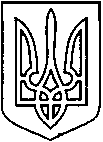 СЄВЄРОДОНЕЦЬКА МІСЬКАВІЙСЬКОВО-ЦИВІЛЬНА АДМІНІСТРАЦІЯСЄВЄРОДОНЕЦЬКОГО РАЙОНУ  ЛУГАНСЬКОЇ  ОБЛАСТІРОЗПОРЯДЖЕННЯкерівника Сєвєродонецької міської  військово-цивільної адміністрації«06» вересня 2021  року                                                                           № 1678Про проведення міських заходів,присвячених Дню працівників освітиКеруючись п.п. 8 п. 3 ст.6 Закону України «Про військово-цивільні адміністрації», Закону «Про місцеве самоврядування в Україні», п.133.4 ст.133 Податкового кодексу України, розпорядженням керівника військово-цивільної адміністрації міста Сєвєродонецьк від 02.12.2020 року № 1123 «Про затвердження календарного плану міських заходів щодо святкування урочистих дат, державних і традиційних народних свят та вшанування пам’ятних дат у   2021 році» зі змінами розпорядження керівника Сєвєродонецької міської ВЦА  № 1431 від 06.08.2021 року, постановою Кабінету Міністрів України від 11 березня 2020 року  № 211 “Про запобігання поширенню на території України гострої респіраторної хвороби COVID-19, спричиненої коронавірусом SARS-CoV-2” зі змінами, Постановою Кабінету Міністрів від 09 грудня 2020 № 1236, розпорядженням керівника Сєвєродонецької міської ВЦА  № 371-К від 31.08.2021 року «Про покладання обов’язків керівника Сєвєродонецької міської військово-цивільної адміністрації Стрюка О.С.»  та з метою проведення міських заходів, присвячених Дню працівників освітизобов’язую: Затвердити план проведення міських заходів проведення міських заходів, присвячених Дню працівників освіти (Додаток 1).Затвердити  кошторис  витрат  відділу  культури  щодо  проведення міських заходів, присвячених Дню працівників освіти (Додаток 2)Фінансовому управлінню (М. Багрінцевій) профінансувати витрати на проведення  міських заходів проведення міських заходів, присвячених Дню працівників освіти згідно кошторису відділу культури.Дане розпорядження підлягає оприлюдненню.Контроль за виконанням даного розпорядження покласти на заступника керівника Сєвєродонецької міської військово-цивільної адміністрації Ірину СТЕПАНЕНКО.    В.о. керівника Сєвєродонецької міськоївійськово-цивільної адміністрації                                          Ігор РОБОЧИЙ                       Додаток 1                                                                       до  розпорядження керівника                                                           Сєвєродонецької міської ВЦА                                                                                                                                                            від «06» вересня 2021 року  № 1678ПЛАНпроведення міських заходів, присвяченихДню працівників освітиЗаступник керівника Сєвєродонецької міської військово-цивільної адміністрації                                 Ірина СТЕПАНЕНКО                               Додаток 2                                                                       до  розпорядження керівника                                                           Сєвєродонецької міської ВЦА                                                                                                                                                         від «06» вересня 2021 року  № 1678                                                               К О Ш Т О Р И С           витрат відділу культури щодо проведення міських заходів, присвяченихДню працівників освітиЗаступник керівника Сєвєродонецької міської військово-цивільної адміністрації                                 Ірина СТЕПАНЕНКО№ з/пНазва заходуТермін виконанняВідповідальні1Провести засідання організаційного комітетудо 25.09.2021Степаненко І. Кузьмінов О.члени організаційного комітету2Провести міські урочисті заходи та святковий концерт присвячений Дню працівників освіти в КЗ «Сєвєродонецький міський Палац культури»до 03.10.2021Степаненко І. Волченко Л.Винничук Т. Грачова Т.Гринько О.Хачатуров Р. Костиря А. 3Придбати  посуд, текстильні вироби та ін. для нагородження працівників освіти до 03.10.2021Грачова Т. 4Забезпечити присутність представників навчальних закладів, установ та організацій міста на урочистих заходах присвячених Дню працівника освіти в КЗ «Сєвєродонецький міський Палац культури»до 03.10.2021Волченко Л.5Забезпечити у КЗ «Сєвєродонецький міський Палац культури»:- швидке реагування машин  «швидкої допомоги»  та машин «пожежної безпеки»;- громадський порядок під час та після проведення святкових заходівСлужби за компетенцією6Надіслати листи та телефонограми до:- ГУНП, УПП, ДПП- Лисичанської комунальної лікувально-профілактичної установи «СШМД»- міського управління ГУ ДСНС України у Луганській областідо 01.10.2021Анцупова Г.7Організувати висвітлення   заходів, присвячених  Дню працівників освітивересень - жовтень2021 рокуАнцупова Г.1.Оплата за придбання  посуд, текстильні вироби та ін. для нагородження працівників освіти                     12 000 грн.2.Оплата транспортних послуг:                                                                                  - пасажирські поїздки для обслуговування заходів- перевезення учасників заходів- вантажні перевезення по місту2 000 грн.                                                                          ВСЬОГО:                                                   14 000,00